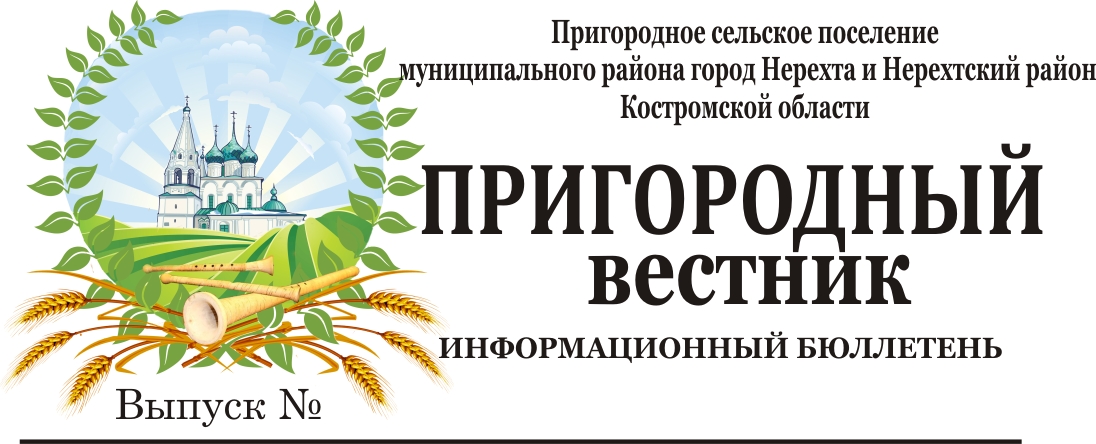 Администрация Пригородного сельского поселения муниципального района город Нерехта и Нерехтский районКостромской областиПОСТАНОВЛЕНИЕот 13 апреля 2023 года № 59О введении особого потивопожарного режима на территории Пригородного сельского поселения муниципального района город Нерехта и Нерехтский район Костромской областиВ соответствии со ст.30 Федерального закона от 21 декабря 1994 года № 69-ФЗ « О пожарной безопасности», статьей 10.1 Закона Костромской области от 22 ноября 2000 года № 124-ЗКО « О пожарной безопасности на территории Костромской области», Постановления администрации муниципального района город Нерехта и Нерехтский район Костромской области от 13 апреля 2023 года № 207 « О введении особого противопожарного режима на территории муниципального района город Нерехта и Нерехтский район Костромской области», в целях предупреждения угрозы возникновения чрезвычайных ситуаций и обеспечения пожарной безопасности на территории Пригородного сельского поселения,Администрация Пригородного сельского поселения муниципального района город Нерехта и Нерехтский район Костромской областиПОСТАНОВЛЯЕТ:1.Ввести на территории Пригородного сельского поселения особый противопожарный режим с 13 апреля 2023 года.2.В целях обеспечения особого противопожарного режима ввести на территории Пригородного сельского поселения дополнительные меры (требования) пожарной безопасности:- запретить разведение костров, а также сжигание мусора, травы, листвы и иных отходов, использование мангалов и иных приспособлений для тепловой обработки пищи с помощью открытого огня;- установить запрет на посещение лесов гражданами.3. Заместителю главы администрации Придокину Д.А.- обеспечить исправное состояние минерализованных полос вокруг населенных пунктов, подверженных угрозе природных пожаров; - организовать патрулирование в населенных пунктах и на прилегающих к ним территориях с привлечением представителей добровольной пожарной охраны;- обеспечить беспрепятственный подъезд пожарной техники по дорогам общего пользования и свободный доступ к источникам противопожарного водоснабжения;- организовать доведение до руководителей предприятий, организаций, учреждений Пригородного сельского поселения рекомендаций по подготовке и проверке техники, применяемой в тушении пожаров;- разработать перечень дополнительных требований пожарной безопасности, реализуемых на территории Пригородного сельского поселения;4. Заместителю главы администрации Придокину Д.А. специалистам на местах:- организовать доведение до населения, председателей садоводческих или дачных некоммерческих объединений граждан, руководителей предприятий, организаций, учреждений Пригородного сельского поселения информации об установлении особого противопожарного режима и требований пожарной безопасности на указанный период;- организовать доведение до председателей садоводческих или дачных некоммерческих объединений граждан требований по установке у дачных строений емкостей с водой и иных первичных средств пожаротушения и проверке состояния пожарных и иных водоемов, расположенных на территории или в непосредственной близости от территорий объединений;- организовать обходы жителей частного сектора с целью проведения разъяснительной работы по предупреждению пожаров, обратить особое внимание на места проживания малоимущих семей, социально неадаптированных групп населения;5. Заместителю главы администрации Придокину Д.А. и директору МУП «Пригородное ЖКХ» Федорову И.Н.:- предусмотреть технику для подвоза воды для заправки пожарных машин при локализации и ликвидации очагов пожаров, удаленных от источников противопожарного водоснабжения;6. Ответственным за пожарную безопасность на территории Пригородного сельского поселения назначить заместителя главы администрации Придокина Данила Александровича.7.Контроль за исполнением настоящего постановления оставляю за собой.8.Настоящее постановление вступает в силу со дня его официального опубликования (обнародования).Глава администрацииПригородного сельского поселенияА.Ю.Малков,,,,,,,,,,,,,,,,,,,,,,,,,,,,,,,,,,,,,,,,,,,,,,,,,,,,,,,,,,,,,,,,,,,,,,,,,,,,,,,,,,,,,,,,,,,,,,,,,,,,,,,,,,,,,,,,,,,,,,,,,,,,,,,,,,,,,,,,,,,,,,,,,,,,,,,,,,,,,,,,,,,,,Администрация Пригородного сельского поселениямуниципального района город Нерехта и Нерехтский район Костромской областиПОСТАНОВЛЕНИЕ17 апреля 2023 года № 60Об утверждении доклада о результатах обобщенияправоприменительной практики по осуществлению муниципального контроля в сфере благоустройства на территории Пригородногосельского поселения Нерехтского района за 2022годВ соответствии со статьей 44, частью 1 статьи 47 Федерального закона от 31 июля 2020 года № 248-ФЗ «О государственном контроле (надзоре) и муниципальном контроле в Российской Федерации,ПОСТАНОВЛЯЮ:1. Утвердить доклад о результатах обобщения правоприменительной практики по осуществлению муниципального контроля в сфере благоустройства на территории Пригородного сельского поселения муниципального района город Нерехта и Нерехтский район за 2022год, согласно приложению к настоящему постановлению. 2. Постановление вступает в силу со дня его обнародования.3. Настоящее постановление разместить на официальном сайте администрации Пригородного сельского поселения в информационно-телекоммуникационной сети «Интернет».4. Контроль за исполнением настоящего постановления оставляю за собой.Глава администрацииПригородного сельского поселенияА.Ю.МалковПРИЛОЖЕНИЕк постановлению администрацииПригородного сельского поселения от 17.04.2023 г. № 60Доклад о результатах обобщения правоприменительной практики при осуществлении администрацией Пригородного сельского поселения муниципального района город Нерехта и Нерехтский район Костромской области муниципального контроля в сфере благоустройства за 2022 г.Настоящий доклад подготовлен в соответствии с частью 3 статьи 47 Федерального законаот 31.07.2020 № 248-ФЗ «О государственном контроле (надзоре) и муниципальном контроле в Российской Федерации», постановлением Правительства Российской Федерации от 07.12.2020г. №2041 «Об утверждении требований к подготовке докладов о видах государственном контроле (надзора), муниципального контроля и сводного доклада о государственном контроле (надзоре), муниципальном контроле в Российской Федерации».1. Общие сведения о муниципальном контроле в сфере благоустройства на территории муниципального образованииМуниципальный контроль в сфере благоустройства на территории Пригородного сельского поселения осуществлялся на основании следующих нормативных правовых актов: -Федерального закона от 31.07.2020 № 248-ФЗ «О государственном контроле (надзоре) и муниципальном контроле в Российской Федерации»;-Федерального закона от 06.10.2003 № 131-ФЗ «Об общих принципах организации местного самоуправления в Российской Федерации»;-Устава муниципального образования «Пригородное сельское поселение муниципального района город Нерехта и Нерехтский район Костромской области»;- решения Совета депутатов муниципального Пригородного сельского поселения муниципального района город Нерехта и Нерехтский район Костромской области от 23.07.2021 № 24 «Об утверждении Положения об осуществлении муниципального контроля в сфере благоустройства на территории Пригородного сельского поселения муниципального района город Нерехта и Нерехтский район Костромской области».Предметом муниципального контроля в сфере благоустройства на территории Пригородного сельского поселения являлось соблюдение юридическими лицами, индивидуальными предпринимателями и гражданами установленных правил благоустройства территории Пригородное сельское поселение.Объектами муниципального контроля согласно Положения являются:- деятельность, действия (бездействие)контролируемых лиц, связанные с соблюдением Правил благоустройства на территории Пригородного сельского поселения;- здания, помещения, сооружения, линейные объекты, земельные и лесные участки, оборудования, устройства, предметы, материалы, транспортные средства и другие объекты, которыми граждане и организации владеют и (или) пользуются и к которым правилами благоустройства предъявляются обязательные требованияПоложением о муниципальном контроле в сфере благоустройства на территории Пригородного сельского поселения определены ключевые показатели вида контроля и их целевые значения. Однако в 2022 году, в условиях действия моратория, введенного постановлением Правительства Российской Федерации от 10.03.2022 №336 «Об особенностях организации и осуществления государственного контроля (надзора), муниципального контроля» (далее - постановление) плановые (внеплановые) контрольные мероприятия в отношении контролируемых лиц   не проводились. Случаев причинения контролируемыми лицами вреда жизни и здоровью граждан, вреда животным, растениям, окружающей среде, объектам культурного наследия (памятникам истории и культуры) народов Российской Федерации, имуществу физических и юридических лиц, безопасности государства, возникновения чрезвычайных ситуаций природного и техногенного характера не установлено.- процент устраненных нарушений из числа выявленных нарушений обязательных требований - 0%;- процент обоснованных жалоб на действия (бездействие) контрольного органа и (или) его должностного лица при проведении контрольных мероприятий - 0%;- процент отмененных результатов контрольных мероприятий - 0%;- процент результативных контрольных (надзорных) мероприятий, по которым не были приняты соответствующие меры административного воздействия - 0%;- процент вынесенных судебных решений о назначении административного наказания по материалам органа муниципального контроля – 0%;- процент отмененных в судебном порядке постановлений по делам об административных правонарушениях об административных правонарушениях от общего количества вынесенных органом муниципального контроля постановлений- 0%.2. Сведения об организации муниципального контроля в сфере благоустройства на территории муниципального образованияМуниципальный контроль в сфере благоустройства на  территории Пригородного сельского поселения осуществляется на основе управления рисками причинения вреда (ущерба),определяющего выбор профилактических мероприятий и контрольных мероприятий, их содержание (в том числе объем проверяемых обязательных требований), интенсивность и результаты, при этом администрацией на постоянной основе проводится мониторинг (сбор, обработка, анализ и учет) сведений, используемых для оценки и управления рисками причинения вреда (ущерба).Полномочия по осуществлению данного вида муниципального контроля осуществляло должностное лицо администрации Пригородного сельского поселения.Администрацией внесена необходимая информация и документы в следующие информационный системы: Единый реестр контрольных (надзорных) мероприятий (ЕРКНМ), Единый реестр видов контроля (ЕРВК). Контролируемые лица, права и законные интересы которых, по их мнению, были непосредственно нарушены в рамках осуществления муниципального контроля, имели право на досудебное обжалование решений о проведении контрольных мероприятий, актов контрольных мероприятий, предписаний об устранении выявленных нарушений, действий (бездействия) должностных лиц в рамках контрольных мероприятий.В 2022 году жалоб на действия должностных лиц органа контроля не поступало.3. Сведения о профилактике рисков причинения вреда (ущерба)При осуществлении муниципального контроля контрольный орган проводит следующие виды профилактических мероприятий:1) информирование;2) обобщение правоприменительной практики;3) объявление предостережения;4) консультирование;5) профилактический визит;В целях реализации механизмов открытости, а также информирования граждан и юридических лиц на официальном сайте администрации муниципального образования размещалась информация о нормативно-правовом регулировании вида контроля.В 2022 году проведено 0 консультирования.4. Сведения о контрольных мероприятияхМуниципальный контроль осуществляется Контрольным органом посредством организации проведения следующих внеплановых контрольных мероприятий: документарная проверка, выездная проверка – при взаимодействии с контролируемыми лицами, выездное обследования – без взаимодействия с контролируемыми лицами. В 2022 году проведено 0 выездных обследований.Плановые контрольные (надзорные) мероприятия при осуществлении вида муниципального контроля не проводятся.Плановые контрольные мероприятия в отношении объекта контроля, отнесенного к категории низкого риска, не проводятся.Поскольку все объекты муниципального контроля в сфере благоустройства на территории муниципального образования относятся к категории низкого риска, плановые контрольные мероприятия в 2022 году не проводились.В 2022 году внеплановые контрольные мероприятия также не проводились, в связи с отсутствием оснований (положительный результат эффективности проведения мероприятий, направленных на профилактику нарушений обязательных требований).5. Выводы и предложения по итогам организации и осуществления вида контроляВ 2022 году в целях реализации перехода на положения Федерального закона № 248-ФЗ Советом депутатов Пригородного сельского поселения муниципального района город Нерехта и Нерехтский район и администрацией Пригородного сельского поселения был принят ряд нормативных правовых актов, устанавливающих порядок организации и осуществления муниципального контроля в сфере благоустройства на территории Пригородного сельского поселения.Кроме того, администрация внесла в Единый реестр контрольных (надзорных) мероприятий (ЕРКНМ), Единый реестр видов контроля (ЕРВК)информацию и документы, необходимые для осуществления муниципального контроля.В целях недопущения нарушений обязательных требований законодательства Российской Федерации в сфере благоустройства на территории Пригородного сельского поселения на официальном сайте администрации размещаются нормативные правовые акты, содержащие обязательные требования, оценка соблюдения которых является предметом муниципального контроля, а также актуальная информация по вопросам соблюдения требований действующего законодательства.,,,,,,,,,,,,,,,,,,,,,,,,,,,,,,,,,,,,,,,,,,,,,,,,,,,,,,,,,,,,,,,,,,,,,,,,,,,,,,,,,,,,,,,,,,,,,,,,,,,,,,,,,,,,,,,,,,,,,,,,,,,,,,,,,,,,,,,,,,,,,,,,,,,,,,,,,,,,,,,,,,,,,Администрация Пригородного сельского поселениямуниципального района город Нерехта и Нерехтский район Костромской областиПОСТАНОВЛЕНИЕ17 апреля 2023 года № 61Об утверждении доклада о результатах обобщенияправоприменительной практики по осуществлению муниципального жилищного контроля на территории Пригородного сельского поселения Нерехтского района за 2022годВ соответствии со статьей 44, частью 1 статьи 47 Федерального закона от 31 июля 2020 года № 248-ФЗ «О государственном контроле (надзоре) и муниципальном контроле в Российской Федерации, ПОСТАНОВЛЯЮ:1. Утвердить доклад о результатах обобщения правоприменительной практики по осуществлению муниципального жилищного контроля на территории Пригородного сельского поселения муниципального района город Нерехта и Нерехтский район за 2022год, согласно приложению к настоящему постановлению.2. Постановление вступает в силу со дня его обнародования.3. Настоящее постановление разместить на официальном сайте администрации Пригородного сельского поселения в информационно-телекоммуникационной сети «Интернет».4. Контроль за исполнением настоящего постановления оставляю за собой.Глава администрацииПригородного сельского поселенияА.Ю.МалковПРИЛОЖЕНИЕк постановлению администрацииПригородного сельского поселения от 17.04.2023 г. № 61Доклад о результатах обобщения правоприменительной практики при осуществлении администрацией Пригородного сельского поселения муниципального района город Нерехта и Нерехтский район Костромской области муниципального жилищного контроля за 2022 г.Настоящий доклад подготовлен в соответствии с частью 3 статьи 47 Федерального закона от 31.07.2020 № 248-ФЗ «О государственном контроле (надзоре) и муниципальном контроле в Российской Федерации», постановлением Правительства Российской Федерации от 07.12.2020г. №2041 «Об утверждении требований к подготовке докладов о видах государственном контроле (надзора), муниципального контроля и сводного доклада о государственном контроле (надзоре), муниципальном контроле в Российской Федерации».1. Общие сведения о муниципальном жилищном контроле на территории муниципального образованияМуниципальный жилищный контроль на территории Пригородного сельского поселения осуществлялся на основании следующих нормативных правовых актов: -Федерального закона от 31.07.2020 № 248-ФЗ «О государственном контроле (надзоре) и муниципальном контроле в Российской Федерации»;-Федерального закона от 06.10.2003 № 131-ФЗ «Об общих принципах организации местного самоуправления в Российской Федерации»;-Устава муниципального образования «Пригородное сельское поселение муниципального района город Нерехта и Нерехтский район Костромской области»;- решения Совета депутатов муниципального Пригородного сельского поселения муниципального района город Нерехта и Нерехтский район Костромской области от 23.07.2021 № 22 «Об утверждении Положения об осуществлении муниципального жилищного контроля на территории Пригородного сельского поселения муниципального района город Нерехта и Нерехтский район Костромской области».Предметом муниципального контроля является соблюдение юридическими лицами, индивидуальными предпринимателями, а также гражданами обязательных требований, установленных федеральными законами и законами Костромской области в области жилищных отношений, муниципальными правовыми актами Пригородного сельского поселения муниципального района город Нерехта и Нерехтский район Костромской области (далее - обязательные требования) к:- требований к использованию и сохранности жилищного фонда, в том числе требований к жилым помещениям, их использованию и содержанию, использованию и содержанию общего имущества собственников помещений в многоквартирных домах, порядку осуществления перевода жилого помещения в нежилое помещение и нежилого помещения в жилое в многоквартирном доме, порядку осуществления перепланировки и (или) переустройства помещений в многоквартирном доме;- требований к формированию фондов капитального ремонта;- требований к созданию и деятельности юридических лиц, индивидуальных предпринимателей, осуществляющих управление многоквартирными домами, оказывающих услуги и (или) выполняющих работы по содержанию и ремонту общего имущества в многоквартирных домах;- требований к предоставлению коммунальных услуг собственникам и пользователям помещений в многоквартирных домах и жилых домов;- правил изменения размера платы за содержание жилого помещения в случае оказания услуг и выполнения работ по управлению, содержанию и ремонту общего имущества в многоквартирном доме ненадлежащего качества и (или) с перерывами, превышающими установленную продолжительность;- правил содержания общего имущества в многоквартирном доме и правил изменения размера платы за содержание жилого помещения;- правил предоставления, приостановки и ограничения предоставления коммунальных услуг собственникам и пользователям помещений в многоквартирных домах и жилых домов;- требований энергетической эффективности и оснащенности помещений многоквартирных домов, и жилых домов приборами учета используемых энергетических ресурсов;- требований к порядку размещения ресурсоснабжающими организациями, лицами, осуществляющими деятельность по управлению многоквартирными домами информации в системе;- требований к обеспечению доступности для инвалидов помещений в многоквартирных домах;- требований к предоставлению жилых помещений в наемных домах социального использования.Объектами муниципального жилищного контроля согласно Положения являются:- деятельность, действия (бездействие) контролируемых лиц, к которым предъявляются обязательные требования в сфере жилищного законодательства, законодательства об энергосбережении и о повышении энергетической эффективности в отношении муниципального жилищного фонда;-  результаты деятельности контролируемых лиц, в том числе работы и услуги, к которым предъявляются обязательные требования в сфере жилищного законодательства, законодательства об энергосбережении и о повышении энергетической эффективности в отношении муниципального жилищного фонда;- здания, помещения, сооружения, оборудование, устройства, предметы, материалы и другие объекты, которыми контролируемые лица владеют и (или) пользуются и к которым предъявляются обязательные требования в сфере жилищного законодательства, законодательства об энергосбережении и о повышении энергетической эффективности в отношении муниципального жилищного фонда (далее - производственные объекты).Положением о муниципальном жилищном контроле на территории Пригородного сельского поселения определены ключевые показатели вида контроля и их целевые значения. Однако в 2022 году, в условиях действия моратория, введенного постановлением Правительства Российской Федерации от 10.03.2022 №336 «Об особенностях организации и осуществления государственного контроля (надзора), муниципального контроля» (далее - постановление) плановые (внеплановые) контрольные мероприятия в отношении контролируемых лиц   не проводились. Случаев причинения контролируемыми лицами вреда жизни и здоровью граждан, вреда животным, растениям, окружающей среде, объектам культурного наследия (памятникам истории и культуры) народов Российской Федерации, имуществу физических и юридических лиц, безопасности государства, возникновения чрезвычайных ситуаций природного и техногенного характера не установлено.- доля выявленных случаев нарушений обязательных требований, повлекших причинение вреда жизни, здоровью граждан от общего количества выявленных нарушений- 0%;2. Сведения об организации муниципального жилищного контроля на территории муниципального образованияМуниципальный  жилищный контроль на  территории Пригородного сельского поселения осуществляется на основе управления рисками причинения вреда (ущерба),определяющего выбор профилактических мероприятий и контрольных мероприятий, их содержание (в том числе объем проверяемых обязательных требований), интенсивность и результаты, при этом администрацией на постоянной основе проводится мониторинг (сбор, обработка, анализ и учет) сведений, используемых для оценки и управления рисками причинения вреда (ущерба).Полномочия по осуществлению данного вида муниципального контроля осуществляло должностное лицо администрации Пригородного сельского поселения.Администрацией внесена необходимая информация и документы в следующие информационный системы: Единый реестр контрольных (надзорных) мероприятий (ЕРКНМ), Единый реестр видов контроля (ЕРВК). Контролируемые лица, права и законные интересы которых, по их мнению, были непосредственно нарушены в рамках осуществления муниципального контроля, имели право на досудебное обжалование решений о проведении контрольных мероприятий, актов контрольных мероприятий, предписаний об устранении выявленных нарушений, действий (бездействия) должностных лиц в рамках контрольных мероприятий.В 2022 году жалоб на действия должностных лиц органа контроля не поступало.3. Сведения о профилактике рисков причинения вреда (ущерба)При осуществлении муниципального контроля контрольный орган проводит следующие виды профилактических мероприятий:1) информирование;2) обобщение правоприменительной практики;3) объявление предостережения;4) консультирование;5) профилактический визит;В целях реализации механизмов открытости, а также информирования граждан и юридических лиц на официальном сайте администрации муниципального образования размещалась информация о нормативно-правовом регулировании вида контроля.В 2022 году проведено 0 консультирования.4. Сведения о контрольных мероприятияхМуниципальный жилищный контроль осуществляется Контрольным органом посредством организации проведения следующих внеплановых контрольных мероприятий: документарная проверка, выездная проверка – при взаимодействии с контролируемыми лицами, выездное обследования – без взаимодействия с контролируемыми лицами. В 2022 году проведено 0 выездных обследований.Плановые контрольные (надзорные) мероприятия при осуществлении муниципального жилищного контроля не проводятся.Плановые контрольные мероприятия в отношении объекта контроля, отнесенного к категории низкого риска, не проводятся.Поскольку все объекты муниципального жилищного контроля на территории муниципального образования относятся к категории низкого риска, плановые контрольные мероприятия в 2022 году не проводились.В 2022 году внеплановые контрольные мероприятия также не проводились, в связи с отсутствием оснований (положительный результат эффективности проведения мероприятий, направленных на профилактику нарушений обязательных требований).5. Выводы и предложения по итогам организации и осуществления вида контроляВ 2022 году в целях реализации перехода на положения Федерального закона № 248-ФЗ Советом депутатов Пригородного сельского поселения муниципального района город Нерехта и Нерехтский район и администрацией Пригородного сельского поселения был принят ряд нормативных правовых актов, устанавливающих порядок организации и осуществления муниципального жилищного контроля на территории Пригородного сельского поселения.Кроме того, администрация внесла в Единый реестр контрольных (надзорных) мероприятий (ЕРКНМ), Единый реестр видов контроля (ЕРВК)информацию и документы, необходимые для осуществления муниципального контроля.В целях недопущения нарушений обязательных требований законодательства Российской Федерации в жилищной сфере на территории Пригородного сельского поселения на официальном сайте администрации размещаются нормативные правовые акты, содержащие обязательные требования, оценка соблюдения которых является предметом муниципального контроля, а также актуальная информация по вопросам соблюдения требований действующего законодательства.,,,,,,,,,,,,,,,,,,,,,,,,,,,,,,,,,,,,,,,,,,,,,,,,,,,,,,,,,,,,,,,,,,,,,,,,,,,,,,,,,,,,,,,,,,,,,,,,,,,,,,,,,,,,,,,,,,,,,,,,,,,,,,,,,,,,,,,,,,,,,,,,,,,,,,,,,,,,,,,,,,,,,Администрация Пригородного сельского поселения муниципального района город Нерехта и Нерехтский район Костромской областиПОСТАНОВЛЕНИЕ17 апреля 2023 года № 62Об утверждении доклада о результатах обобщенияправоприменительной практикипо осуществлению муниципального контроля на автомобильном транспорте, городском наземном электрическом транспорте и в дорожном хозяйстве в границах населенных пунктов Пригородного сельского поселения за 2022годВ соответствии со статьей 44, частью 1 статьи 47 Федерального закона от 31 июля 2020 года № 248-ФЗ «О государственном контроле (надзоре) и муниципальном контроле в Российской Федерации,ПОСТАНОВЛЯЮ:1. Утвердить доклад о результатах обобщения правоприменительной практики по осуществлению муниципального контроля на автомобильном транспорте, городском наземном электрическом транспорте и в дорожном хозяйстве в границах населенных пунктов Пригородного сельского поселения за 2022год, согласно приложению к настоящему постановлению. 2. Постановление вступает в силу со дня его обнародования.3. Настоящее постановление разместить на официальном сайте администрации Пригородного сельского поселения в информационно-телекоммуникационной сети «Интернет».4. Контроль за исполнением настоящего постановления оставляю за собой.Глава администрацииПригородного сельского поселенияА.Ю.МалковПРИЛОЖЕНИЕк постановлению администрацииПригородного сельского поселения от 17.04.2023 г. № 62Доклад о результатах обобщения правоприменительной практики при осуществлении администрацией Пригородного сельского поселения муниципального района город Нерехта и Нерехтский район Костромской области муниципального контроля на автомобильном транспорте, городском наземном электрическом транспорте и в дорожном хозяйстве в границах населенных пунктов Пригородного сельского поселения за 2022 г.Настоящий доклад подготовлен в соответствии с частью 3 статьи 47 Федерального законаот 31.07.2020 № 248-ФЗ «О государственном контроле (надзоре) и муниципальном контроле в Российской Федерации», постановлением Правительства Российской Федерации от 07.12.2020г. №2041 «Об утверждении требований к подготовке докладов о видах государственном контроле (надзора), муниципального контроля и сводного доклада о государственном контроле (надзоре), муниципальном контроле в Российской Федерации».1.Общие сведения о муниципальном контролеМуниципальный контроль на автомобильном транспорте, городском наземном электрическом транспорте и в дорожном хозяйстве в границах населенных пунктов Пригородного сельского поселения осуществлялся на основании следующих нормативных правовых актов: -Федерального закона от 31.07.2020 № 248-ФЗ «О государственном контроле (надзоре) и муниципальном контроле в Российской Федерации»;-Федерального закона от 06.10.2003 № 131-ФЗ «Об общих принципах организации местного самоуправления в Российской Федерации»;-Устава муниципального образования «Пригородное сельское поселение муниципального района город Нерехта и Нерехтский район Костромской области»;- решения Совета депутатов муниципального Пригородного сельского поселения муниципального района город Нерехта и Нерехтский район Костромской области от 23.07.2021 № 23 «Об утверждении Положения об осуществлении муниципального контроля на автомобильном транспорте, городском наземном электрическом транспорте и в дорожном хозяйстве в границах населенных пунктов Пригородного сельского поселения».Предметом муниципального контроля на автомобильном транспорте, городском наземном электрическом транспорте и в дорожном хозяйстве в границах населенных пунктов является соблюдение обязательных требований:-  в области автомобильных дорог и дорожной деятельности, установленных в отношении автомобильных дорог местного значения:а) к эксплуатации объектов дорожного сервиса, размещенных в полосах отвода и (или) придорожных полосах автомобильных дорог общего пользования;б) к осуществлению работ по капитальному ремонту, ремонту и содержанию автомобильных дорог местного значения общего пользования и искусственных дорожных сооружений на них (включая требования к дорожно-строительным материалам и изделиям) в части обеспечения сохранности автомобильных дорог;Объектами муниципального контроля являются:- деятельность по осуществлению работ по капитальному ремонту, ремонту и содержанию дорог общего пользования местного значения;- деятельность по использованию полос отвода и (или) придорожных полос автомобильных дорог общего пользования местного значения;- автомобильная дорога общего пользования местного значения и искусственные дорожные сооружения на ней;- объекты дорожного и придорожного сервиса, расположенные в границах полос отвода и (или) придорожных полос автомобильных дорог общего пользования местного значения;- придорожные полосы и полосы отвода автомобильных дорог общего пользования местного значения;Положением о муниципальном контроле на автомобильном транспорте, городском наземном электрическом транспорте и в дорожном хозяйстве в границах населенных пунктов Пригородного сельского поселения определены ключевые показатели вида контроля и их целевые значения. Однако в 2022 году, в условиях действия моратория, введенного постановлением Правительства Российской Федерации от 10.03.2022 №336 «Об особенностях организации и осуществления государственного контроля (надзора), муниципального контроля» (далее - постановление) плановые (внеплановые) контрольные мероприятия в отношении контролируемых лиц   не проводились. Случаев причинения контролируемыми лицами вреда жизни и здоровью граждан, вреда животным, растениям, окружающей среде, объектам культурного наследия (памятникам истории и культуры) народов Российской Федерации, имуществу физических и юридических лиц, безопасности государства, возникновения чрезвычайных ситуаций природного и техногенного характера не установлено.- Доля устраненных нарушений обязательных требований из числа выявленных - 0%;- Доля отмененных результатов контрольных (надзорных) мероприятий – 0 %- Доля обоснованных жалоб на действия (бездействие) контрольного (надзорного) органа и (или) его должностных лиц при проведении контрольных (надзорных) мероприятий – 0%2. Сведения об организации муниципального контроля на автомобильном транспорте, городском наземном электрическом транспорте и в дорожном хозяйстве на территории муниципального образованияМуниципальный  контроль на автомобильном транспорте, городском наземном электрическом транспорте и в дорожном хозяйстве в границах населенных пунктов  Пригородного сельского поселения осуществляется на основе управления рисками причинения вреда (ущерба),определяющего выбор профилактических мероприятий и контрольных мероприятий, их содержание (в том числе объем проверяемых обязательных требований), интенсивность и результаты, при этом администрацией на постоянной основе проводится мониторинг (сбор, обработка, анализ и учет) сведений, используемых для оценки и управления рисками причинения вреда (ущерба).Полномочия по осуществлению данного вида муниципального контроля осуществляло должностное лицо администрации Пригородного сельского поселения.Администрацией внесена необходимая информация и документы в следующие информационный системы: Единый реестр контрольных (надзорных) мероприятий (ЕРКНМ), Единый реестр видов контроля (ЕРВК). Контролируемые лица, права и законные интересы которых, по их мнению, были непосредственно нарушены в рамках осуществления муниципального контроля, имели право на досудебное обжалование решений о проведении контрольных мероприятий, актов контрольных мероприятий, предписаний об устранении выявленных нарушений, действий (бездействия) должностных лиц в рамках контрольных мероприятий.В 2022 году жалоб на действия должностных лиц органа контроля не поступало.3. Сведения о профилактике рисков причинения вреда (ущерба)При осуществлении муниципального контроля контрольный орган проводит следующие виды профилактических мероприятий:1) информирование;2) обобщение правоприменительной практики;3) объявление предостережения;4) консультирование;5) профилактический визит;В целях реализации механизмов открытости, а также информирования граждан и юридических лиц на официальном сайте администрации муниципального образования размещалась информация о нормативно-правовом регулировании вида контроля.В 2022 году проведено 0 консультирования.4. Сведения о контрольных мероприятияхМуниципальный контроль осуществляется Контрольным органом посредством организации проведения следующих внеплановых контрольных мероприятий: документарная проверка, выездная проверка – при взаимодействии с контролируемыми лицами, выездное обследование, наблюдение за соблюдением обязательных требований (мониторинг безопасности) – без взаимодействия с контролируемыми лицами. В 2022 году проведено 0 выездных обследований.Плановые контрольные (надзорные) мероприятия при осуществлении вида муниципального контроля не проводятся.Плановые контрольные мероприятия в отношении объекта контроля, отнесенного к категории низкого риска, не проводятся.Поскольку все объекты муниципального контроля на автомобильном транспорте, городском наземном электрическом транспорте и в дорожном хозяйстве на территории муниципального образования относятся к категории низкого риска, плановые контрольные мероприятия в 2022 году не проводились.В 2022 году внеплановые контрольные мероприятия также не проводились, в связи с отсутствием оснований (положительный результат эффективности проведения мероприятий, направленных на профилактику нарушений обязательных требований).5. Выводы и предложения по итогам организации и осуществления вида контроляВ 2022 году в целях реализации перехода на положения Федерального закона № 248-ФЗ Советом депутатов Пригородного сельского поселения муниципального района город Нерехта и Нерехтский район и  администрацией Пригородного сельского поселения был принят ряд нормативных правовых актов, устанавливающих порядок 	организации и осуществления муниципального контроля на автомобильном транспорте, городском наземном электрическом транспорте и в дорожном хозяйстве в границах населенных пунктов Пригородного сельского поселения.Кроме того, администрация внесла в Единый реестр контрольных (надзорных) мероприятий (ЕРКНМ), Единый реестр видов контроля (ЕРВК)информацию и документы, необходимые для осуществления муниципального контроля.В целях недопущения нарушений обязательных требований законодательства Российской Федерации в сфере дорожного хозяйства и автомобильных дорог в границах населенных пунктов Пригородного сельского поселения на официальном сайте администрации размещаются нормативные правовые акты, содержащие обязательные требования, оценка соблюдения которых является предметом муниципального контроля, а также актуальная информация по вопросам соблюдения требований действующего законодательства.